	FICHE FAMILIALE 2020/2021 Adhésion famille 10 €   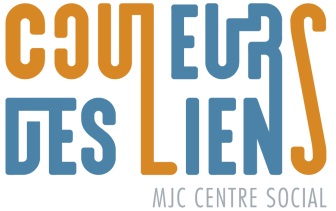  	 RENSEIGNEMENTS CONCERNANT LA PERSONNE QUI PRATIQUE L’ACTIVITE Nom …………………………………………….…...Prénom …………………….…..…………………… Sexe : □ F □ M   Droit à l’image* □Date et lieu de naissance :………………………………………………………………………………………………………………………………….    Adresse ……………………………………………………………………………………………………………………………………………………………….. Portable ……/…../……/…../…… Travail  …../…../……/…../…….Courriel**………………………………………………………………Autres membres de la famille : conjoint, enfants.Nom Prénom ………..………………………Né(e) le …….…………à ………………………………… Sexe :□ F □ M   Droit à l’image*  □  Nom Prénom ………..………………………Né(e) le …….…………à ………………………………… Sexe :□ F □ M   Droit à l’image*  □  Nom Prénom ………..………………………Né(e) le …….…………à ………………………………… Sexe :□ F □ M   Droit à l’image*  □  Nom Prénom ………..………………………Né(e) le …….…………à ………………………………… Sexe :□ F □ M   Droit à l’image*  □  Nom Prénom ………..………………………Né(e) le …….…………à ………………………………… Sexe :□ F □ M   Droit à l’image*  □  Nom Prénom ………..………………………Né(e) le …….…………à ………………………………… Sexe :□ F □ M   Droit à l’image*  □  * Autorise Couleurs des Liens à utiliser les images captées dans le cadre des activités à des fins de promotion et de communication pour la MJC Centre Social.** En fournissant mon adresse mail, j’accepte de recevoir les informations concernant les actions et projets mises en place par Couleurs des liens, et je reconnais avoir pris connaissance de la politique de confidentialité (traitement et utilisation des données) affiché dans nos locaux et sur notre site internetSi besoin N° d’allocataire CAF …………………………….  Quotient familial (ou avis d’imposition)………………………………………….Renseignements concernant le responsable légal utilisé à des fins statistiques dans le cadre de notre conventionnement Centre Social avec la CAFNationalité : □ Française     □ Autre, précisez…………………………………………………………………………………………………..Situation professionnelle : □ salarié(e)    □ recherche d’emploi    □ sans activité    □ retraité(e)Ressources : □ RSA  □ AAH  □ ASS  □ ASPA  □  Autre, précisezSignature de l’adhérent  ou signature du représentant légal (si pas renseigné  dans la personne qui pratique)Nom et Prénom du responsable légal :………………………………Date et Lieu de naissance :…………………………………………………Réservé à l’accueilDate d’entrée : …../……/………N° de carteACTIVITES ou ATELIERS N° Reçu………………………………..1 :...…………………………TARIF ..............Jour : ......................Heure :.................2 :...…………………………TARIF ..............Jour : ......................Heure :.................3 :...……………………..…TARIF ...............Jour : .......................Heure :............... 5 :...……………………….…  Mode de Paiement :Chèque :………………Espèce :……………..ANCV :………………. CSport :……………….Certificat médical □Questionnaire de sante □